Pregnancy Vaccine QuestionnairePatient’s Name: _______________________________     DOB: _____/_____/_____     Today’s Date: _____/_____/_____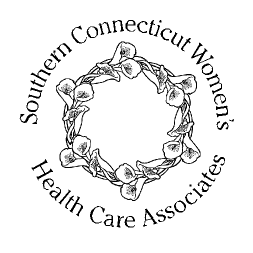 Southern Connecticut Women’s Health Care Associates247 Broad Street, Milford CT 06460P. (203) 783-0543 – F. (203) 874-5728Miriam Sivkin, M.D. FACOGMary Murray, M.D. FACOGErika Schaeffer, M.D.QuestionQuestionVaccine TodayRefuse Vaccine(Patient Initials)VIS Given1Do you have allergies to:Eggs:           __________Yeast:         __________Neomycin: __________2Have you had a flu shot this season?Yes:  __________No:   __________3Have you had a pneumonia shot?Yes:  __________No:   __________4When was your last tetanus or whooping cough shot?Year:  __________5Have you had the 3-shot hepatitis B vaccine?Yes:  __________No:   __________6Have you had the 2-shot hepatitis A vaccine?Yes:  __________No:   __________7(For women 19 years old and younger) Have you had the meningitis vaccine?Yes:  __________No:   __________